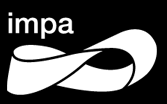 Data: 30 de julho de 2018 a 03 de agosto de 2018, no Auditório II, CCET - UFMA08:30às 09:452ª feira3ª feira4ª feira5ª feira6ª feira08:30às 09:45Paulo CezarPrincípio da InduçãoLedoÁreas e VolumesPaulo CezarProbabilidadeRoberto ImbuzeiroProblemas envolvendo extremos Avaliação10:15às11:30WagnerGeometria Analítica com VetoresLucianoRecorrências 
(BNCC competência 5)GladsonIntrodução às Funções 
(Uma proposta do Livro Aberto)LedoUma aula do mestre Morgado (Como eleger um presidente)Perguntas13:30 às 14:45Grupos – Resolução de problemas15:15 às 16:30Discussão das soluções